               “অব্যক্ত অনুভূতি”মাকসুদা খাতুন                           সব হাসির খুশি থাকেনা, 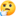                                          সব কান্নার আওয়াজ হয়না।                                          সব চাওয়া পাওয়া যায়না,                                         সব ভালবাসায় ভাললাগা থাকেনা।                                          সব স্বপ্ন সত্যি হয় না,                                          সব সুখে শান্তি দেয়না।                                         সব অর্থের মূল্য থাকেনা,                                         সব কথায় বিশ্বাস রইনা।                                         সব আগুন নেভানো যায় না,                                         সব ব্যথা সারা যায় না।                                         সব স্মৃতি ভোলা যায় না,                                                       সব কষ্ট লাঘব হয় না।।। 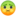 